Úkol č 1WC 22 l.Osobní hygiena 30 l.Praní, úklid 13 l.Příprava jídla, mytí nádobí 8 l.Pití 4 l.Mytí rukou 4.Zalévání, ostatní 8 l.Celkem 90 l.Úkol č. 2 1) Místo koupaní si dát rychlou sprchu.2) Nepít3) Nenechat zapnutý kohoutek.4) Používejte úsporné hadice a perlátory.5) Vypněte vodu, než si začnete umývat ruce.6) Vypněte vodu, když si čistíte zuby.7) Pračku zapínejte, vždy je plná.Úkol č. 3 https://youtu.be/QpEdjZNRq70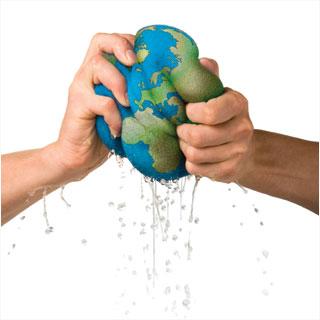 Úkol č. 4 Pitný vody není nekonečno. Pokud s ní nebudeme šetřit, tak budeme na suchu ☹.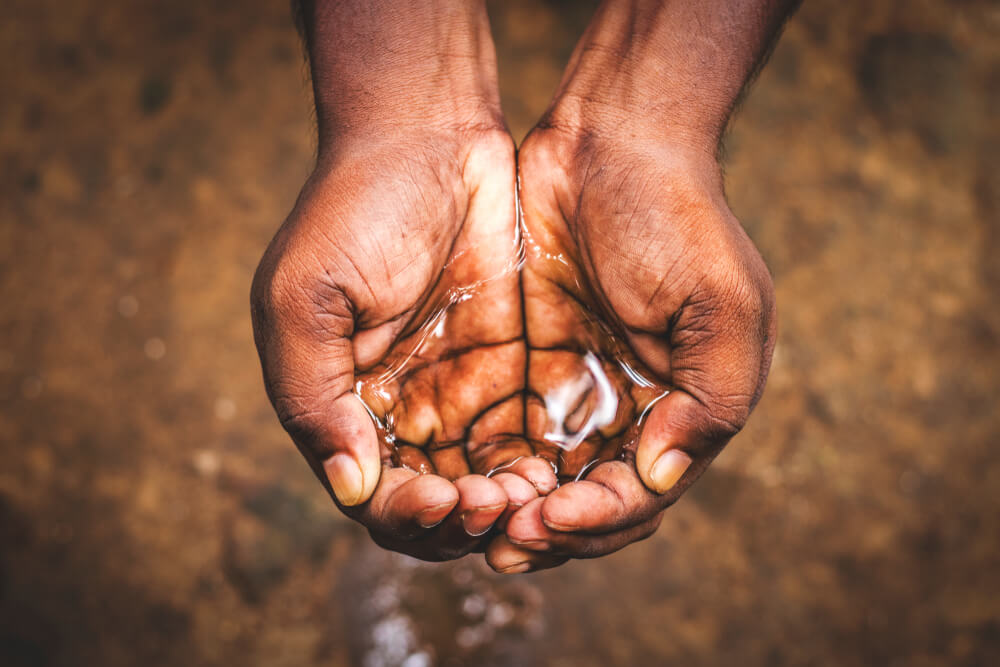 Vojta Hořejší (psal)Denis Lágner (informátor)Jaroslav Moucha ( menší informátor)